PENGARUH PROFITABILITY DAN FREE CASH FLOW TERHADAP FIRM VALUE YANG DIMEDIASI OLEH DIVIDEND POLICY PADA SEKTOR PERUSAHAAN MANUFAKTUR PERIODE 2015-2017 YANG TERDAFTAR DI BURSA EFEK INDONESIA. Oleh:Nama: Joshua Marcell EkaputraNIM: 20150363SkripsiDiajukan sebagai salah satu syaratUntuk memperoleh gelar Sarjana ManajemenProgram Studi ManajemenKonsentrasi Keuangan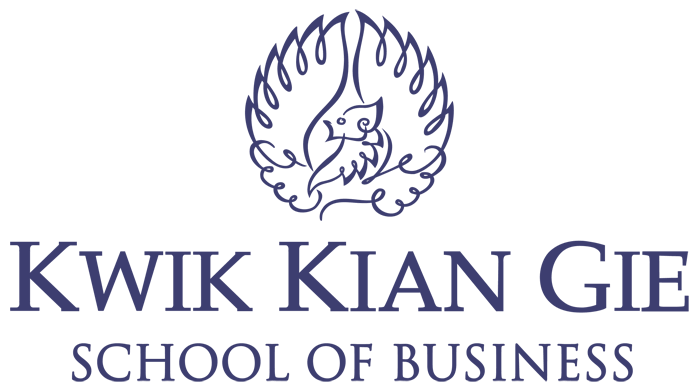 INSTITUT BISNIS dan INFORMATIKA KWIK KIAN GIEJAKARTAAPRIL 2019PENGARUH PROFITABILITY DAN FREE CASH FLOW TERHADAP FIRM VALUE YANG DIMEDIASI OLEH DIVIDEND POLICY PADA SEKTOR PERUSAHAAN MANUFAKTUR PERIODE 2015-2017 YANG TERDAFTAR DI BURSA EFEK INDONESIA. Oleh:Nama: Joshua Marcell EkaputraNIM: 20150363SkripsiDiajukan sebagai salah satu syaratUntuk memperoleh gelar Sarjana ManajemenProgram Studi ManajemenKonsentrasi KeuanganINSTITUT BISNIS dan INFORMATIKA KWIK KIAN GIEJAKARTAAPRIL 2019